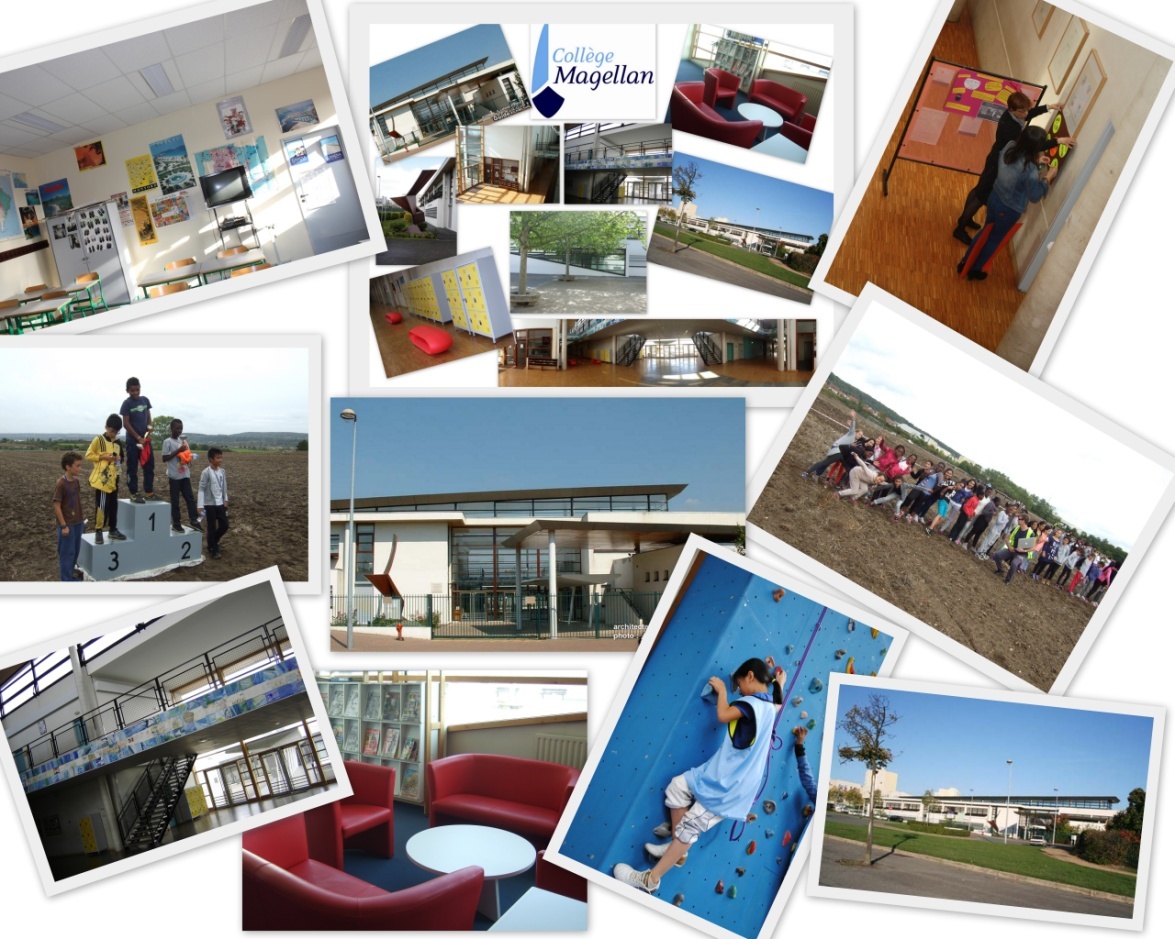 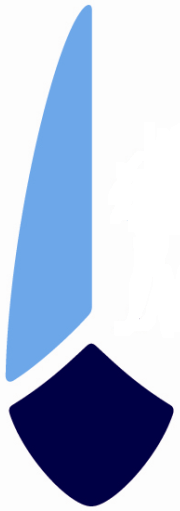 Collège Magellan 33 bis avenue de Poissy 78570 CHANTELOUP-LES-VIGNES